ВНИМАНИЕ!Железная дорога – не место для игр и селфи!ЗА ПРОШЕДШИЙ ПЕРИОД
2023 ГОДАОТ ПОРАЖЕНИЯ ЭЛЕКТРИЧЕСКИМ ТОКОМ ПРИ ПОДЬЕМЕ НА КРЫШИ ВАГОНОВИЗ НИХ НЕСОВЕРШЕННОЛЕТНИХ Смертельно опасно:Подниматься на крыши вагонов и опоры контактной сети, поскольку провода находятся под напряжением 27000 Вольт!Заходить за ограждения и подниматься на конструкции, обозначенные знаком -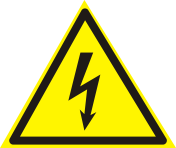 Переходить железнодорожные пути перед приближающимся поездом!Подлезать под вагоны и перелазить через автосцепки!Дорогие наши дети, помните эти простые правила! Будьте осторожны!Уважаемые взрослые! Не проходите мимо детей, которые нарушают правила поведения на объектах железнодорожной инфраструктуры.Берегите свою жизнь и жизнь своих близких!ВНИМАНИЕ!Железная дорога – не место для игр и селфи!ЗА ПРОШЕДШИЙ ПЕРИОД
2023 ГОДАОТ ПОРАЖЕНИЯ ЭЛЕКТРИЧЕСКИМ ТОКОМ ПРИ ПОДЬЕМЕ НА КРЫШИ ВАГОНОВИЗ НИХ НЕСОВЕРШЕННОЛЕТНИХ Смертельно опасно:Подниматься на крыши вагонов и опоры контактной сети, поскольку провода находятся под напряжением 27000 Вольт!Заходить за ограждения и подниматься на конструкции, обозначенные знаком -Переходить железнодорожные пути перед приближающимся поездом!Подлезать под вагоны и перелазить через автосцепки!Дорогие наши дети, помните эти простые правила! Будьте осторожны!Уважаемые взрослые! Не проходите мимо детей, которые нарушают правила поведения на объектах железнодорожной инфраструктуры.Берегите свою жизнь и жизнь своих близких!